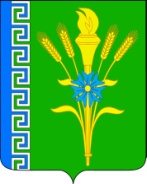 администрация Трехсельского сельского поселенияУспенского РАЙОНАПОСТАНОВЛЕНИЕот 02 октября 2020 года		                                                № 53с.ТрехсельскоеО внесении изменений в постановление администрации Трехсельского сельского поселения Успенского района от 08 ноября 2019 года № 65 «Об утверждении муниципальной программы «Развитие субъектов малого и среднего предпринимательства в Трехсельском сельском поселении Успенского района на 2020 год»В целях реализации государственной политики, направленной на поддержку и развитие малого и среднего предпринимательства на территории  Трехсельского сельского поселения Успенского района, в соответствии с Федеральным законом от 24 июля 2007 года № 209-ФЗ «О развитии малого и среднего предпринимательства в Российской Федерации», Законом Краснодарского края от 4 апреля 2008 года № 1448-КЗ «О развитии малого и среднего предпринимательства в Краснодарском крае»  п о с т а н о в л я ю:1. Внести в постановление администрации Трехсельского сельского поселения Успенского района от 08 ноября 2019 года № 65 «Об утверждении муниципальной программы «Развитие субъектов малого и среднего предпринимательства в Трехсельском сельском поселении Успенского района на 2020 год» следующие изменения:1.1. Раздел 1 «Перечень мероприятий Программы» приложения «Муниципальная программа «Развитие субъектов малого и среднего предпринимательства в Трехсельском  сельском поселении  Успенского района на 2020 год» изложить в новой редакции: согласно приложения к постановлению.2. Обнародовать настоящее постановление в соответствии с Уставом Трехсельского сельского поселения Успенского района и разместить на официальном сайте в сети Интернет.3. Контроль за выполнением настоящего постановления отставляю за собой.4. Настоящее постановление вступает в силу со следующего дня, после дня его официального обнародования.И.о.главы Трехсельского сельскогопоселения Успенского района                                               А.Н.Петренко